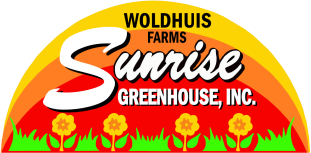 Woldhuis Farms Sunrise Greenhouse Seasonal Employment ApplicationPlease take the time to print clearly.*Name, First and Last 	*Phone # 	*Email Address 	*Street Address 	*City, State, Zip 	Are you at least 15 years old?  YES NO Position Applying for (select all that apply)Cashier	 Truck Driver Customer Service	 General Labor Carry OutWeekend Waterer	 MaintenanceWhat are your qualifications and/or strengths for this position?Why do you want to work at Woldhuis Farms Sunrise Greenhouse?Are you currently employed? If so, where?When are you available to start employment?Are you available to work every Saturday during the month of May?YES or NOAre you available to work Memorial Day?YES or NOAre there any days of the week you are unable to work?Are there any parts of the day you are unable to work?Do you have any health issues you feel would interfere with fulfilling your duties?Previous employers and dates of employment; please include contact name and phone number or email address.High School Aged Applicants: List all days in May that you are not available to work due to school sports, prom, vacations, or other obligations.*Required prior to submissionAfter you’ve completed this application, please drop it off at the store or email a scan/picture to hr@woldhuisfarms.com Woldhuis Farms Sunrise Greenhouse10300 E 9000 N RoadGrant Park, IL 60940 815-465-6310